Гуманитарный проектГосударственное учреждение«Лидский историко-художественный музей»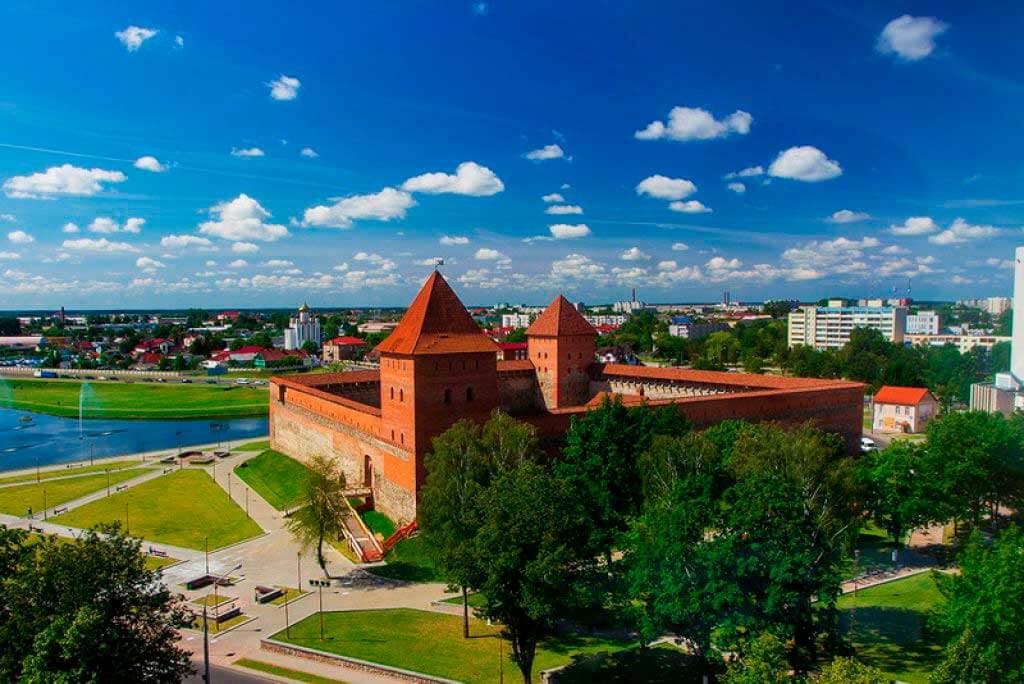 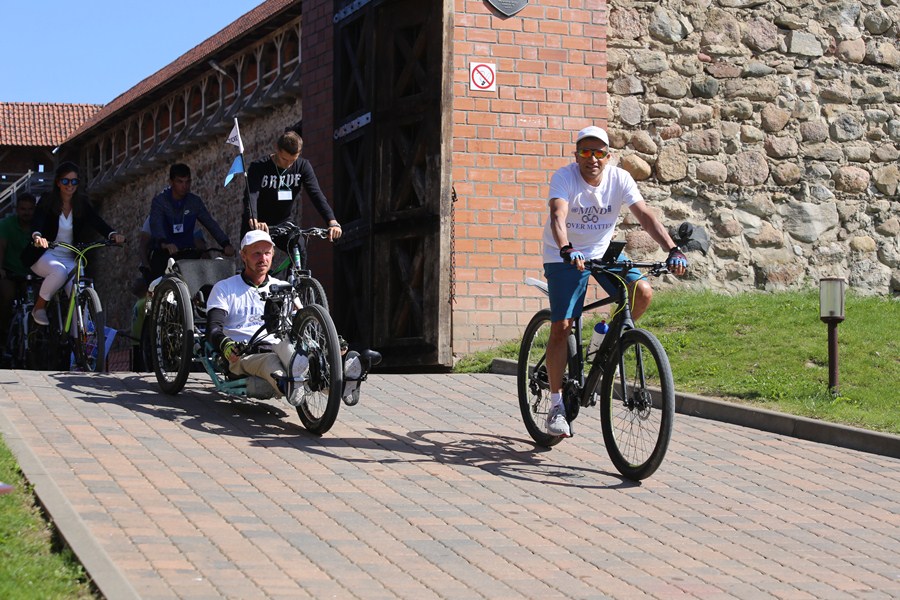 The humanitarian projectState Institution"Lida History and Art Museum"Наименование проекта:«Инклюзивная история – история, доступная каждому»Наименование проекта:«Инклюзивная история – история, доступная каждому»Срок реализации проекта:2019-2020гг.Срок реализации проекта:2019-2020гг.Организация – заявитель предлагающая проект:Государственное учреждение «Лидский историко-художественный музей» Организация – заявитель предлагающая проект:Государственное учреждение «Лидский историко-художественный музей» Цели проекта:Создание инклюзивной среды для людей с ограниченными возможностями в Лидском замкеЦели проекта:Создание инклюзивной среды для людей с ограниченными возможностями в Лидском замкеЗадачи, планируемые к выполнению в рамках реализации проекта:закупка аудиогидов для замка для людей с ограниченными возможностями;создание и закупка этикетажа на шрифте брайля для замка;создание и закупка тактильных мнемосхем, пиктограмм и табличек со шрифтом брайля для замка;создание пандуса, оборудованного противоскользящим покрытием и двухуровневыми поручнями или подъемные устройства для колясочников в замке;закупка 3-d моделей (макеты оружия и элементов доспехов, макеты керамических изделий, скульптуры, макет лидского замка) для слабовидящих людей;закупка сенсорных панелей для установки во дворе замка для людей с ограниченными возможностями, не могущих подняться в башню;закупка реплик исторических костюмов для проведения музейно-педагогических и анимационно-исторических занятий в лидском для людей с ограниченными возможностями;закупка реквизита для проведения музейно-педагогических и анимационно-исторических занятий в лидском замке для людей с ограниченными возможностями;закупка кнопок вызова для установки в лидском замке для людей с ограниченными возможностями.Задачи, планируемые к выполнению в рамках реализации проекта:закупка аудиогидов для замка для людей с ограниченными возможностями;создание и закупка этикетажа на шрифте брайля для замка;создание и закупка тактильных мнемосхем, пиктограмм и табличек со шрифтом брайля для замка;создание пандуса, оборудованного противоскользящим покрытием и двухуровневыми поручнями или подъемные устройства для колясочников в замке;закупка 3-d моделей (макеты оружия и элементов доспехов, макеты керамических изделий, скульптуры, макет лидского замка) для слабовидящих людей;закупка сенсорных панелей для установки во дворе замка для людей с ограниченными возможностями, не могущих подняться в башню;закупка реплик исторических костюмов для проведения музейно-педагогических и анимационно-исторических занятий в лидском для людей с ограниченными возможностями;закупка реквизита для проведения музейно-педагогических и анимационно-исторических занятий в лидском замке для людей с ограниченными возможностями;закупка кнопок вызова для установки в лидском замке для людей с ограниченными возможностями.Целевая группа: Люди с ограниченными возможностями: слабослышащие и глухие;слабовидящие и слепые;люди с ДЦП;люди с психическими отклонениями;люди с нарушением статодинамической функции;другие.Целевая группа: Люди с ограниченными возможностями: слабослышащие и глухие;слабовидящие и слепые;люди с ДЦП;люди с психическими отклонениями;люди с нарушением статодинамической функции;другие.Краткое описание мероприятий в рамках проекта:Создание инклюзивной (безбарьерной) среды для людей с ограниченными способностями:подготовка специалистов для работы с людьми с ограниченными возможностями;закупка необходимого оборудования и материалов для создание инклюзивной (безбарьерной) среды в Лидском замке)техническое обслуживание оборудования;улучшение качества обслуживания людей с ограниченными способностями;соблюдение мировых стандартов по созданию инклюзивной среды.Краткое описание мероприятий в рамках проекта:Создание инклюзивной (безбарьерной) среды для людей с ограниченными способностями:подготовка специалистов для работы с людьми с ограниченными возможностями;закупка необходимого оборудования и материалов для создание инклюзивной (безбарьерной) среды в Лидском замке)техническое обслуживание оборудования;улучшение качества обслуживания людей с ограниченными способностями;соблюдение мировых стандартов по созданию инклюзивной среды.Общий объём финансирования (в долларах США) – 120 000,00 $Общий объём финансирования (в долларах США) – 120 000,00 $Источник финансированиярайонный бюджет Объём финансирования (в долларах США)– 100 000,00 $Средства донора100 000,00 $Софинансирование20 000,00 $Место реализации проекта:Республика Беларусь, Гродненская область, Лидский район, г. Лида.Место реализации проекта:Республика Беларусь, Гродненская область, Лидский район, г. Лида.Контактное лицо:Иода Николай Викторович, старший научный сотрудник +375 29 588 69 64 Контактное лицо:Иода Николай Викторович, старший научный сотрудник +375 29 588 69 64 The project title:“Inclusive history is a history accessible to everyone”The project title:“Inclusive history is a history accessible to everyone”The project timeline:2019-2020.The project timeline:2019-2020.The applicant organization suggesting the project:State Institution "Lida History and Art Museum"The applicant organization suggesting the project:State Institution "Lida History and Art Museum"The project objectives:Creating an inclusive environment for people with special needs in Lida CastleThe project objectives:Creating an inclusive environment for people with special needs in Lida CastleThe tasks to be accomplished within the scope of the project:purchasing audio guides for the castle to be used by people with special needs;creating and purchasing Braille labeling for the castle;creating and purchasing tactile mnemonic schemes, pictograms and plates with Braille for the castle;creating a ramp equipped with anti-slip coating and two-level handrails or lifting devices for wheelchairs in the castle;purchasing 3D models (models of weapons and elements of armor, models of ceramic products, sculptures, model of Lida Castle) to be used by visually impaired people;purchasing touch panels to be installed in the courtyard of the castle for people with special needs who cannot climb up the tower;purchasing replicas of historical garments to hold museum educational and animated historical activities in Lida Castle for people with special needs;purchasing equipment for the museum-pedagogical and animated historical classes in Lida Castle for people with special needs;purchasing call buttons to be installed in Lida Castle for people with special needs.The tasks to be accomplished within the scope of the project:purchasing audio guides for the castle to be used by people with special needs;creating and purchasing Braille labeling for the castle;creating and purchasing tactile mnemonic schemes, pictograms and plates with Braille for the castle;creating a ramp equipped with anti-slip coating and two-level handrails or lifting devices for wheelchairs in the castle;purchasing 3D models (models of weapons and elements of armor, models of ceramic products, sculptures, model of Lida Castle) to be used by visually impaired people;purchasing touch panels to be installed in the courtyard of the castle for people with special needs who cannot climb up the tower;purchasing replicas of historical garments to hold museum educational and animated historical activities in Lida Castle for people with special needs;purchasing equipment for the museum-pedagogical and animated historical classes in Lida Castle for people with special needs;purchasing call buttons to be installed in Lida Castle for people with special needs.Target group: People with the following disabilities: deaf and hearing-impaired people;visually impaired and blind people;people with ICP;people with psychiatric deviations;people with statodynamic dysfunction;people with other types of disabilities.Target group: People with the following disabilities: deaf and hearing-impaired people;visually impaired and blind people;people with ICP;people with psychiatric deviations;people with statodynamic dysfunction;people with other types of disabilities.Brief description of the project activities:Creating an inclusive (barrier-free) environment for people with special needs:training of specialists catering to people with special needs;purchasing necessary equipment and materials to create an inclusive (barrier-free) environment in Lida Castle);equipment maintenance;improving the service quality for people with special needs;compliance with the international standards of creating an inclusive environment.Brief description of the project activities:Creating an inclusive (barrier-free) environment for people with special needs:training of specialists catering to people with special needs;purchasing necessary equipment and materials to create an inclusive (barrier-free) environment in Lida Castle);equipment maintenance;improving the service quality for people with special needs;compliance with the international standards of creating an inclusive environment.Total amount of funding (in USD) – $ 120 000,00 Total amount of funding (in USD) – $ 120 000,00 Source of financing district budgetAmount of funding(in USD)– $ 100 000,00 Donor-advised funds$ 100 000,00 Co-financing$ 20 000,00 The project location: the Republic of Belarus, Grodno region, Lida district, LidaThe project location: the Republic of Belarus, Grodno region, Lida district, LidaThe contact person:Nikolai (Viktorovich) Ioda, Senior Researcher +375 29 588 69 64 The contact person:Nikolai (Viktorovich) Ioda, Senior Researcher +375 29 588 69 64 